Application & Enrollment Contract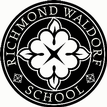 SproutsParent-Child Class Fall SessionOctober 6 – November 24, 2015Child’s Full Name ____________________________________	Parent Name    _____________________________________Address                 _______________________________________________________________________________Email                       ____________________________________	Phone   ________________________________Sprouts classes will meet every Tuesday unless there is enough enrollment for two classes. Then, one will meet on Monday and one on Tuesday. In the event of that, state your preference:_________	Monday_________   Tuesday_________	No PreferenceSprouts is an eight-session program, held one day a week, from 9:00am-11:00 am.The tuition for the eight-week session is $200.Enrollment is on a first come first served basis.In the event that a class fills, we will hold all subsequent contracts to form another class. If there are not enough children for another class, your contract and tuition will be returned.Tuition must be paid in full before the first class.If during the first class you find that the program is not a good fit for your child, you will be reimbursed the full tuition. We do not offer refunds after the first class.To enroll yourself and your child in the Richmond Waldorf School Sprouts ProgramComplete the form on page 2.Sign below and at the bottom of page 2.Mail this form and your check for the full tuition to Richmond Waldorf School, Attention Admissions.Enrollment documents and tuition must be received by March 13, 2015 for the Spring Sprouts Session.Parent’s SignatureDateRichmond Waldorf School Administration SignatureDateChild’s InformationSprouts Information Form – 2014-2015Parent InformationEmergency InformationParent’s or Guardian’s Signature                                                                          DateFirst and Last NameNicknameDate of BirthInformation you would like to share about your child:  (Other social environments he/she has been involved in, favorite activities, sibling relationships, etc.) Does your child have special needs or developmental delays?What experiences has your child had with other children?Information you would like to share about your child:  (Other social environments he/she has been involved in, favorite activities, sibling relationships, etc.) Does your child have special needs or developmental delays?What experiences has your child had with other children?Information you would like to share about your child:  (Other social environments he/she has been involved in, favorite activities, sibling relationships, etc.) Does your child have special needs or developmental delays?What experiences has your child had with other children?Parent/Guardian (1) Attending ClassRelationshipPlace EmployedHome PhoneCell PhoneWork PhoneHome AddressHome AddressHome AddressEmail AddressEmail AddressEmail AddressParent/Guardian (2)RelationshipPlace EmployedHome PhoneCell PhoneWork PhoneHome AddressHome AddressHome AddressEmail AddressEmail AddressEmail AddressLegal Custody:  If persons having legal custody differ from the parents/guardians listed above, please provide the name, address, and phone number of the individuals or agency.Legal Custody:  If persons having legal custody differ from the parents/guardians listed above, please provide the name, address, and phone number of the individuals or agency.Legal Custody:  If persons having legal custody differ from the parents/guardians listed above, please provide the name, address, and phone number of the individuals or agency.Allergies or Intolerance to Food, Medication, etc., and Action to Take in an EmergencyAllergies or Intolerance to Food, Medication, etc., and Action to Take in an EmergencyChild’s PhysicianPhoneName and contact information of person to contact in case the parent/guardian needs assistancePhoneHospital Preference